Classification BINGOClassification BINGOClassification BINGOTetrapodsReptilesPoriferaPlantsMolluscsMammalsVertebratesInvertebresInsectsHumansHerbivoresGastopods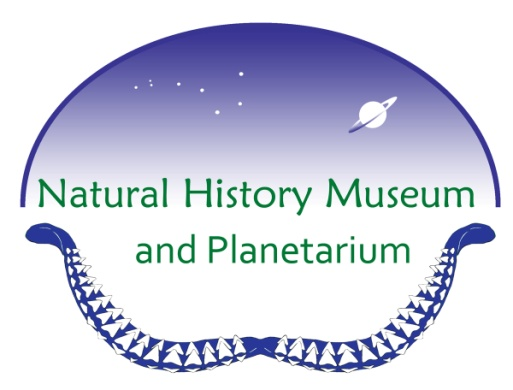 FishEchinodermDinosaursCephalopodCarnivoresBryozoansBrachiopodsBivalvesBirdsArthropodsCartilagin-ous fishAmphibiansAmphibiansTetrapodsReptilesInvertebrateInsectsVertebratesArthropodsMammalsHumansHerbivoresPoriferaMolluscsCephalopodsCartilagin-ous FishPlantsGastropodsFishBirdsBrachiopodsEchinodermDinosaursCarnivoresBryozoansBivalvesCephalopodPlantsBryozoansEchinodermBirdsInvertebrateHumansGastropodBivalvesArthropodsReptilesCarnivoresMammalsAmphibiansVertebratesTetrapodsMolluscsFishHerbivoresCartilagin-ous FishInsectsPoriferaBrachiopodDinosaurs